Γαλλικά – Ε’ Δημοτικού                                        Όνομα:…………………….……….………Ημερομηνία: …………..…………………Tous les jours nous allons à l’école /
Κάθε μέρα πηγαίνουμε στο σχολείο     Complétez avec le verbe “aller ‘’. / Συμπληρώστε με το ρήμα “aller”.Tu …………….. au musée.Nous ……………… à la plage.Ils ……………… au zoo pour voir les animaux.Je ……………. à la mer avec mes parents.Vous …………….. au restaurant.Elle ………………. à Paris.Οn ……………… à l’ hôtel.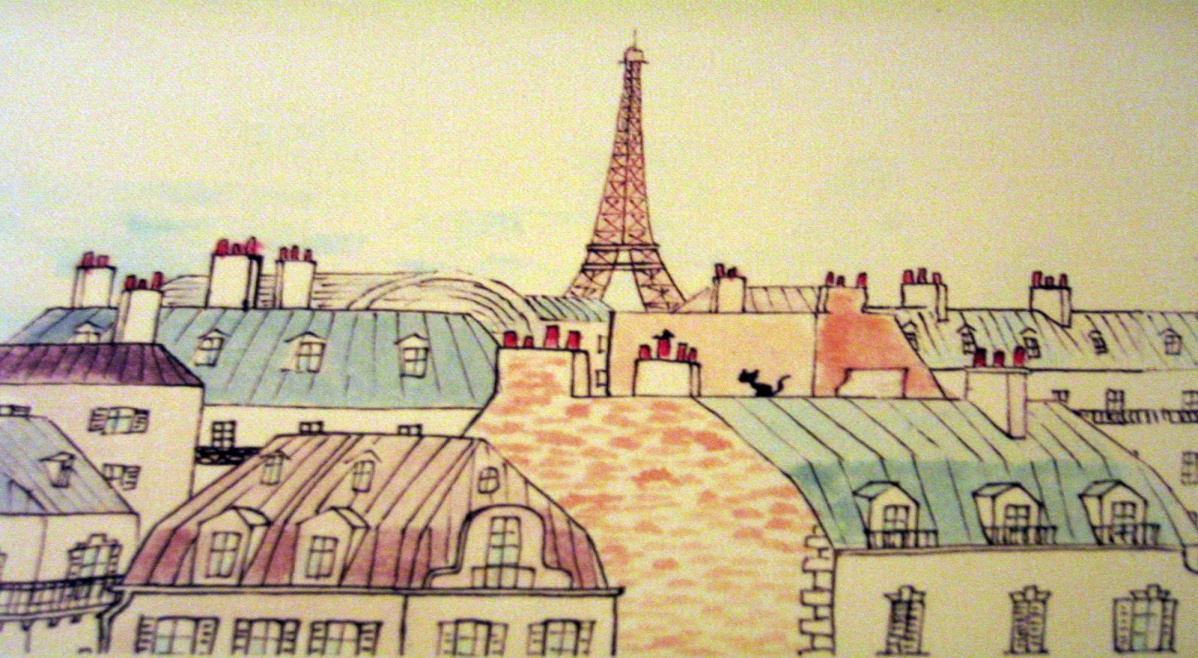 Complétez avec l’article contracté. / Συμπληρώστε με το συνηρημένο άρθρο.Elles vont ………… café de la Paix.On va …………. opéra.Je vais ………. hôpital pour voir ma grand-mère.Vous êtes touristes. Vous allez ………… musées.Tu aimes aller ………… théâtre ?Il va ………… gare.Nous allons ……… stade pour jouer au foot.Reliez les phrases avec les images. / Ενώστε τις φράσεις με τις εικόνες.Je vais au…..                                               a)    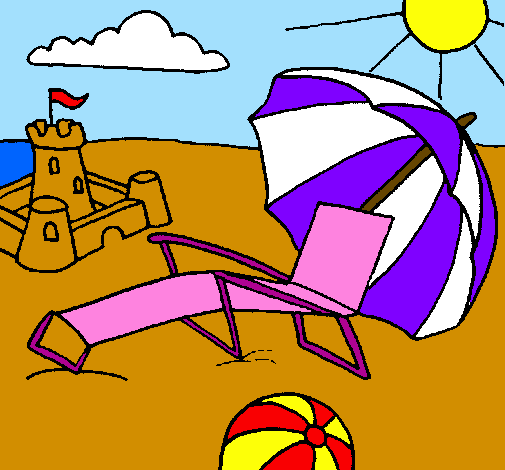 Elle va à la ….                                               b) 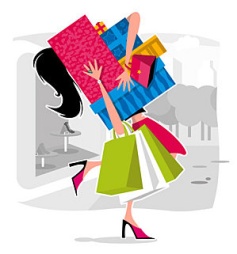 Nous allons à l’ ….                                          c) 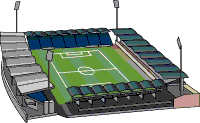 Ils vont aux …..                                             d) 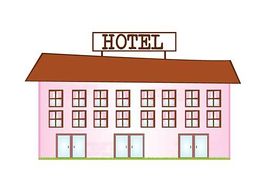 Où est-ce qu’ils vont? Décrivez les images en faisant des phrases avec le verbe “aller”. / Πού πηγαίνουν; Περιγράψτε τις εικόνες φτιάχνοντας φράσεις με το ρήμα “aller”.  ……………………………………………………………………………………………………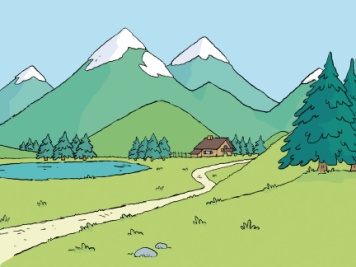  ………………………………………….…………………………………………………………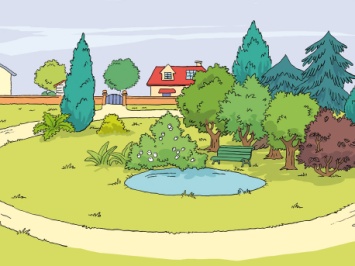  ………………………………………………………………………………………………………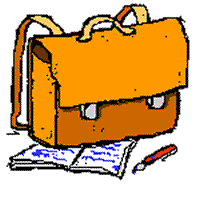   ……………………………………………………………………………………………………….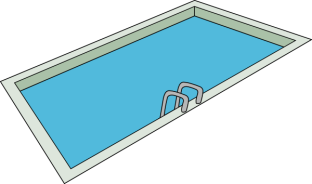 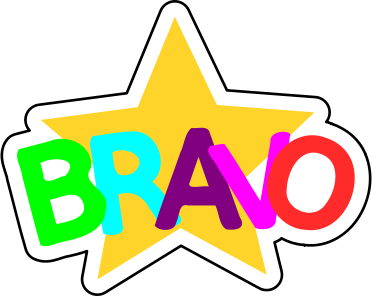 Corrigés / Λύσεις1)vas, 2)allons, 3)vont, 4)vais, 5)allez, 6)va, 7)va1)au, 2)à l’, 3)à l’, 4)aux, 5)au, 6)à la, 7)au1) Ils vont à la montagne.2) Ils vont au parc.3) Ils vont à l’école.4) Ils vont à la piscine.   1)2)3)4)1)2)3)4)cadb